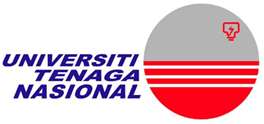 universiti tenaga nasionalcollege of foundation and general studies                  Course OutlinePrinciples of MarketingMKGD113Semester 2 Academic Year 2015/2016Azmer Ezwan Bin AbdullahTel: 09-4552020Email: Azmer@uniten.edu.myPRINCIPLES OF MarketingCourse Outline	 :References: Kotler, Philip; Armstrong, Gary; Swee Hoon Ang, Siew Meng Leong, Chin Tiong Tan & Yau Hon-Ming, Oliver, Principles of Marketing (A Global Perspective), authorized adaptation from  Principles of Marketing, 12th Edition, Kotler, Philip & Armstrong, Gary, Prentice Hall, Pearson Education South Asia Pte Ltd, 2011.Additional references supporting the courseKotler, Philip & Armstrong, Gary, Principles of Marketing, 12th Edition, Pearson Education Inc., 2008.Solomon, Michael R.; Marshall, Greg W. & Stuart, Elnora W.; Marketing – real   people, real choices, 5th Edition, Pearson Education Inc., 2008.